Year 8 Mid-Topic Test Revision - AnswersWhat is Energy?The ability to do workWhat is another name for stored energy?   Potential energyThere are 3 main types of stored energy:Elastic potential energy   eg. a stretched rubber band, windup toy.Chemical potential energy eg. candle (wax) is burning to give out light and heatGravitational Potential energy. eg._rock positioned on the edge of a cliffWhat is the unit for energy?  Joules (J)How many joules in a kilojoule?1000 J in a kJConvert:6 kJ to J 	6000 J40 kJ to J 	40000 J0.04 kJ to J 	40 J30,000 J to kJ 	30 kJ400 J to kJ		0.4 kJHow many joules in a mega joule?1 000 000 J in a MJConvert:3 MJ to J	3 000 000 J16 MJ to J	16 000 000 JHow many kilojoules in a mega joule?1000 kJ in a MJConvert:12 MJ to kJ 	12000 kJ20 MJ to kJ	20000 kJ14 000 kJ to MJ	14 MJ7000 kJ to MJ 	7 MJEfficiency =    Useful Energy Output  x 100Energy InputCalculate the efficiency of a torch that uses 600 J of chemical potential energy to produce 40 J of light energy.Efficiency =  = 6.67%How much wasted energy is produced?600 – 40 = 560 JWhat is the main form of wasted energy produced?Heat energyIf a petrol engine of a car is 25 %, how much kinetic energy will it produce when it uses a litre of fuel that contains 20 MJ of energy?25% =  0.25 = Useful energy output 	= 20MJ x 0.25					= 5 MJ of kinetic energyState the energy transformation:flashlight’s batterieschemical potential energy  light energy + heat energytalking on the phonesound energy  electrical energy  sound energy + heat energygreen plants undergo photosynthesislight energy (solar)  chemical potential energyEating high energy food and drink, so that you can run faster.chemical potential energy  movement (kinetic) energyComplete the terminology table.Classify the following forms of energy as potential or action energy.Complete the table by using one of the types of heat transfer – Conduction, Convection and Radiation.Place the words into the sentences about heat transfer by convection.The transfer of thermal energy through a fluid is called convection.Fluids are liquids and gases.Convection occurs in fluids because the particles in fluids are free to move.When convection is occurring, the particles in the fluid move in a circular path.Particles close to the heat source gain more energy and move further apart.The heated fluid becomes less dense and rises. As the fluid moves away from the heat source the particles lose kinetic energy and the fluid becomes more dense.Cooler more dense fluid comes into replace the rising fluid. This circular path is called a convection current.Convection cannot occur in a solid.This is because the particles in a solid are held together too strongly.Write 4 sentences explaining how heat is transferred by conduction.Kinetic energy is the energy an object has because of its mass and velocity(speed).Ek= ½ mv2Ek = kinetic energy(J)m= mass (kg)v= velocity (m/s)Calculate the kinetic energy of a 2 kg rock that has fallen off a ledge and is travelling at 20 m/s.Ek 	= ?m	=  2 kgv	= 20 m/sEk= ½ mv2Ek= 0.5 x 2 x 202 Ek= 400 JWhich has more kinetic energy, the Road Runner or the Coyote? Explain why.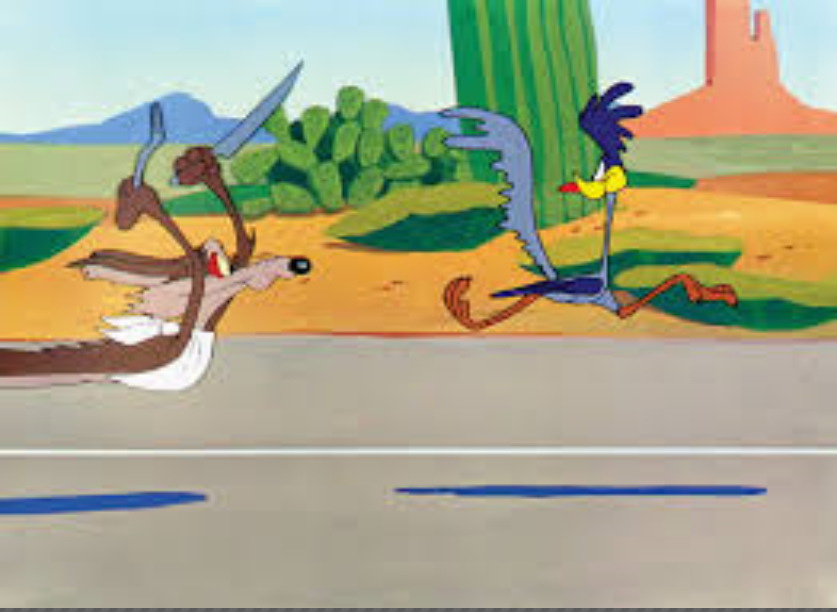 It is not possible to answer this question without more information.Kinetic energy is dependent on both mass and speed so unless given the mass of the Road runner and Coyote, as well as the speed of each it is not possible to deduce which has the greater kinetic energy.TermDefinitionUnit EnergyThe ability to do workJoules (J)TemperatureThe average kinetic energy of the particles in a substanceC or KHeatThe transfer of energy from one substance to another due to a difference in temperatureJoules (J)gravitationalelectricalelasticchemicalnuclearlightsoundkineticKinetic energy (doing energy)Potential energy (stored)ElectricalElasticLightGravitationalSoundNuclearKinetic (movement)ChemicalExplanationType of heat transfer (conduction, convection, radiation)Heat transfer by direct collision of particlesConductionOccurs mainly in solidsConductionDoes not involve a transfer of matterConduction, convection and radiationOccurs in fluids (gases and liquids)convectionHow the sun’s energy reaches EarthradiationIs the transfer of heat by the movement of particlesConduction, convectionsolidstronglyenergymoreconvectiongasesKineticmovecurrentcircularlessfree1Energy is transferred to particles in direct contact with heat source. 2Particles begin to vibrate more rapidly, increasing in kinetic energy and collide with the particles next to them.3When collision occurs the particles transfer energy to the particles they have collided with forcing those particles to vibrate more rapidly as well.4These particles then collide with further particles continuing the conduction process.